Alpha league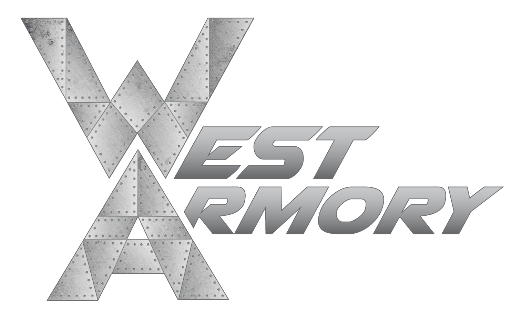 Start date:  TBD$30 per shooter, per sessionLength: 6 sessions bi-weeklyShooting times Monday 9am toFriday 5pm during normal business hoursPrizes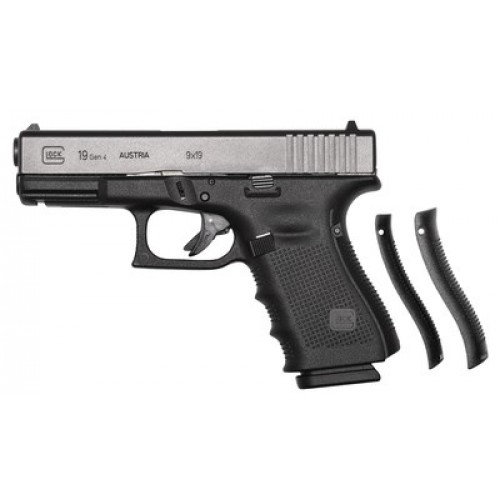 1st Glock 19 gen 4Or $500.00 west armory gift card or a one year range membership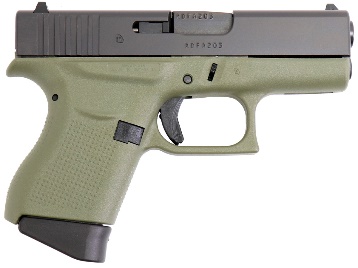 2nd glock 43 battlefield greenOr $400.00 west armory gift card, or a six month range membership3rd $250.00 west armory gift card4th $150.00 west armory gift card5th $100.00 west armory gift card6th thru 10th $50.00 West armory gift cardSee official rules for all details.Sign up sheet.Name				Phone Number			1._________________  __________________          a01_____2._________________  __________________          a02_____3._________________  __________________          a03_____4._________________  __________________          a04_____5._________________  __________________          a05_____6._________________  __________________          a06_____7._________________  __________________          a07_____8._________________  __________________          a08_____9._________________  __________________          a09_____10.________________  __________________          a10_____11.________________  __________________          a11_____12.________________  __________________          a12_____13.________________  __________________          a13_____14.________________  __________________          a14_____15.________________  __________________          a15_____16.________________  __________________          a16_____17.________________  __________________          a17_____18.________________  __________________          a18_____19.________________  __________________          a19_____20.________________  __________________          a20_____